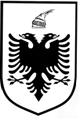 REPUBLIKA E SHQIPëRISëKËSHILLI I MINISTRAVEPROJEKT VENDIM    Nr. ______, datë ____/____/2019“PËRPROPOZIMIN E PROJEKTLIGJIT “PËR FATURËN DHE SISTEMIN E MONITORIMIT TË QARKULLIMIT”Në mbështetje të neneve 81 pika 1, dhe 100 të Kushtetutës, me propozimin e ministrit të Financave dhe Ekonomisë, Këshilli i Ministrave,V e N D O S I:Propozimin e projektligjit, “Për faturën dhe sistemin e monitorimit të qarkullimit”, për shqyrtim e miratim në Kuvendin e Republikës së Shqipërisë, sipas tekstit dhe relacionit që i bashkëlidhen këtij vendimi. Ky vendim hyn në fuqi menjëherë.   KRYEMINISTRI Edi RamaMINISTRI I FINANCAVE DHE EKONOMISË                         Anila Denaj